КОНСПЕКТ НЕПОСРЕДСТВЕННО ОБРАЗОВАТЕЛЬНОЙ ДЕЯТЕЛЬНОСТИВ ПОДГОТОВИТЕЛЬНОЙ К ШКОЛЕ ГРУППЕКОМПЕНСИРУЮЩЕЙ НАПРАВЛЕННОСТИДЛЯ ДЕТЕЙ С ТЯЖЁЛЫМИ НАРУШЕНИЯМИ РЕЧИНА ТЕМУ:"СТРАНА УМНЫХ ИГР "                          Выполнила:                           Воспитатель                                                      Черепкова Ольга Сергеевна г. Нижний Новгород 2016 гПрограммное содержание:1. Активизировать словарь антонимов.2.Закрепить умение детей классифицировать предметы по существенным признакам. 3.Развивать умение детей понимать схематическое изображение позы человека и уметь показать её.4. Воспитывать желание детей играть в дидактические игры разного типа. Методы и приёмы :Художественное слово, дидактические  игры, вопросы к детям, обьяснение, показ движений.Оборудование:Волчок со стрелкой,  ромашка из пяти лепестков, медали двух цветов, материал к каждой дидактической игре.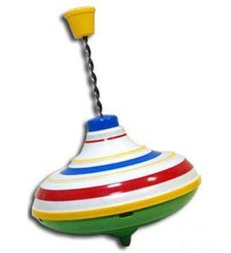 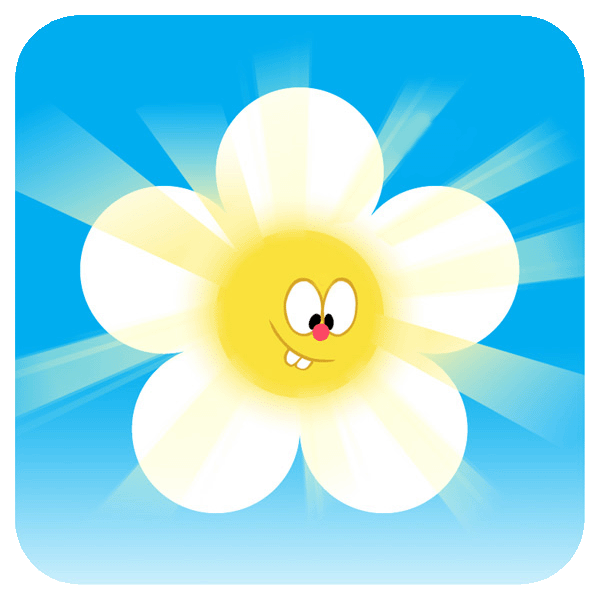 Ход занятия:В центре стола волчок и ромашка с пятью лепестками, каждому лепестку соответствует задание.Воспитатель собирает около себя детей иговорит:"Друг за другом заниматься Мы спокойно все идем.Встали, подравнялись,Приготовились, начнём."Воспитатель: Ребята, вы любите играть? Какие игры вам больше всего нравятся?(Ответы детей) .Я вас сегодня приглашаю в "Страну умных игр". а на чём мы туда отправимся догадайтесь сами. (Воспитатель загадывает загадку).Загадка:Братцы в гости снарядились,Друг за другом уцепились.И помчались в путь далёк,Лишь оставили дымок.Воспитатель: Молодцы, ребята! В "Страну умных игр"  мы отправимся  на поезде.Дети встают друг за другом и поют песню "Поезд":Вот поезд наш едет,Колёса стучат.А в поезде нашем ребята сидят.Чу-чу-чу-чу-чуБежит паровозВ волшебные страны Ребят он повез.Воспитатель: Вот мы, ребята, и приехали в  "Страну умных игр".Страна эта необычная и загадочная. Посмотрите, какая красивая ромашка, да не простая - она с заданиями. Чтобы узнать, какое задание нам с вами выполнить, мы должны раскрутить волчок, и на какой лепесток покажет стрелка - это задание и надо выполнить.Воспитатель:Ребята, но прежде чем начать игру, вы должны разделиться на команды.Сегодня  унас играют две команды: "Синие" и "Красные". У меня в мешочке лежат медали двух цветов,  кому какого цвета достанется медаль, тот и будет в той или иной команде.(Дети вытаскивают  себе по очереди медали и делятся на команды. Потом встают около стола и начинается игра.  Раскручивается волчок и на какой лепесток покажет стрелка, то задание выполняют дети.Задание читает воспитатель).Игра "Что лишнее".Цель: закрепить умения детей классифицировать  предметы по существенным признакам.Детям раздаются карточки, на которых изображено 4 предмета. Дети должны определить,какой предмет лишний и объяснить почему.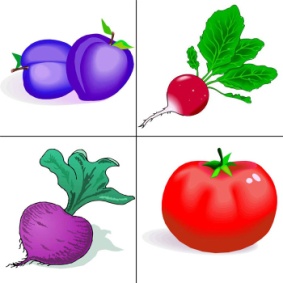 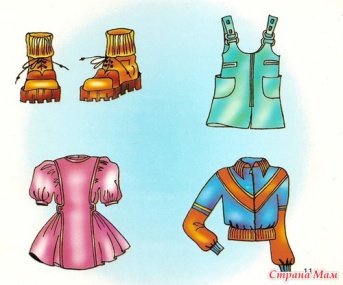 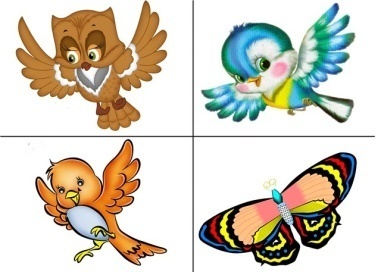 Игра "Наоборот".Цель:активизация словаря антонимов.Воспитатель говорит слово детям, а они  отвечают противоположное: большой - маленький, высокий - низкий , толстый - тонкий, широкий - узкий, далекий - близкий,  мягкий -твердый, пустой - полный, кислый - сладкий, грязный - чистый, жарко - холодно, смеётся - плачет.Игра "Посчитай и назови".Цель: упражнять детей в счете предметов с участием анализаторов  (счет предметов на ощупь).Детям раздаются полоски, на которых нашито  определённое количество пуговиц  и мешочек  для данной полоски (полоска спрятана в мешочек) . Дети должны посчитать количество нашитых пуговиц на полоске на ощупь и сказать, у кого сколько. Например: Дима, сколько у тебя пришито пуговиц?  - У меня шесть пуговиц. (Ребёнок потом вынимает полоску и предмет).Игра "Замри".Цель: продолжить учить детей понимать схематическое изображение позы человека и уметь показать её.Воспитатель показывает детям карточку и говорит: "Раз, два, три - замри",  дети замирают в той позе, которая изображена на карточке. Те, кто принял неправильную позу,выбывают из игры.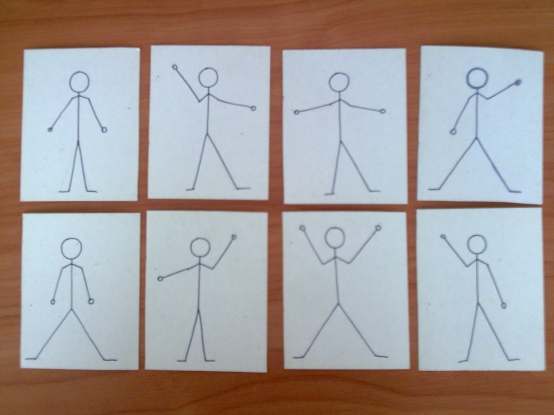 Игра "Сложи картинку".Цель: упражнять детей в составлении целого предмета из его частей.Каждой команде  воспитатель даёт в конверте разрезную картинку. После команды: "Раз, два, три - собери" команды собирают свою картинку. Команда, которая закончила первой, получает фант.После всех игр команды подсчитывают у кого сколько фантов.Выигрывает тот, чья команда собрала больше очков.Воспитатель: Молодцы, ребята! Вы сегодня показали все свои знания. Давайте вспомним, в какие игры мы с вами играли? (Ответы детей).А теперь нам пора домой. Дети садятся в поезд и с песней отправляются домой.Конспект  занятияна  тему  «Почему  наш  завод  называется  Автомобильным»с  детьми  6 – 7  лет                                                                Составила:                                                               воспитатель  Почепина  Т.М.г. Нижний  Новгород 2016Программное  содержание:1. Уточнить  знания  детей  о  Горьковском  Автомобильном  заводе, его  продукции, внешнем  виде, о проходных  и  некоторых  цехах: литейном, кузнечном, сборочном. Учить  детей  составлять  небольшие  рассказы  о  труде  родителей  на  заводе   по  плану, предложенному  воспитателем.2. Развивать  умение   детей  отражать  в  беседе  свои  знания и  наблюдения.3. Воспитывать  интерес  к заводу, труду  автомобилестроителей.  Предварительная  работа:экскурсия  к  проходной  Автомобильного  завода, наблюдения  за  проходящим  транспортом, определение  марки  машин  ГАЗ, рассматривание  иллюстраций, чтение   произведения  В. Маяковского «Кем быть?». В  уголке  родителей  поместить  рекомендации  о  том, что  и  как  рассказывать  детям  о  своем  труде.Методы  и  приемы:беседа, чтение  произведения  Н. Узюмова  «Страна  Автомобилия», рассказ  воспитателя, показ  иллюстраций, фотографий, рассказы  детей.Материал:Произведение   Н. Узюмова  «Страна  Автомобилия», фотографии, иллюстрации, эмблема  ГАЗ.Ход  занятия.Воспитатель:  Дети! Мы  живем  с  вами  в  большом  и  красивом  районе  города Нижнего  Новгорода. Как  он  называется?  (Автозаводский).   Почему  его  так  назвали?  (В  нашем  районе  есть  Автомобильный  завод).Какую  памятную  дату  мы  отмечаем  в  этом  году, связанную  с  Автомобильным  заводом?   (75-е  ГАЗ).Какую  продукцию  выпускает  наш  завод?   (Грузовые  и  легковые  автомобили:  марки  «Волга», «Соболь», «Атаман»  и  др.)Воспитатель:Ребята!  А  вы  хотели  бы  побывать  на  заводе? Сегодня  вместе  с  мальчиком  Димой  мы  пройдем  по  нашему  заводу. В  этом  поможет нам  книга  Н. Узюмова  «Страна  Автомобилия»  ( читать  первую  главу  книги  от  слов  «Димина  мечта  сбывается  ….»  до  слов  «…всю  обойти  не  хватит  сил».Воспитатель  вносит  эмблему  ГАЗ.Воспитатель:Продукция  завода – красивые, удобные, быстрые  автомобили, поэтому  и  на  эмблеме  ГАЗ  быстроногий  красавиц  олень. А  что  означают  зубцы  в  верхней  части  эмблемы?  (Кремлевская  стена  г. Нижнего  Новгорода)В  нижней  части эмблемы  есть  три  буквы – Что  они  означают?  (Горьковский  Автомобильный  завод).Да, ребята, а  горьковским  его  называют,  потому   что   наш  город  назывался    раньше   город    Горький. Наш  завод  большой, на  нем  не  только  собирают  машины, но  и  делают  для  них  детали. Поэтому  в  заводе  много  разных  цехов: литейный, сборочный, кузнечный  и  др. Воспитатель  показывает  иллюстрации  разных  цехов  и  уточняет, какую  работу  выполняют  в  нихВоспитатель:Я  знаю, что  родители  многих  детей  работают  на  нашем  заводе. Это  люди  разных  профессий: инженеры, рабочие, лаборанты,  и  пр.Воспитатель  дает  примерный  план  рассказа  о  родителях, работающих  на  заводе:- где  работает;-  кем  работает;- что  делает.Заслушиваются  рассказы  трех-четырех  детей.Воспитатель:Каждое  утро  работников  завода  встречают  заводские  проходные. Ребята!  Какие  проходные  вы  знаете?   (Главная, Северная, Комсомольская, Шестая).Мы  с  вами  побывали  на  экскурсии  у  проходных  завода.Показ  фото.Воспитатель:Посмотрите  на  эту   фотография,. Кто  узнал, какая  это  проходная?  (Главная).Она  самая  красивая. Около  нее  находится  здание  заводоуправления. Пред  проходной,   по  обе  стороны    от  дороги,  расположился  зеленый  сквер. Показ  фотоВоспитатель:А  это -  Комсомольская  проходная. Она  названа  в  честь  комсомольцев, как  награда  за  их  ударный  труд.Показ  фото  Северной  и  Шестой  проходной,  беседа  о  них.Воспитатель:Сегодня  мы  с  вами  познакомились  с  Горьковским  Автомобильным  заводом, вспомнили  как  выглядят  его  проходные, эмблема  ГАЗ. Послушали  интересные  рассказы  детей. Чей  рассказ  вам  понравился  и  почему? Что  еще  вам  запомнилось  на  занятии?  На  следующем  занятии  мы  познакомимся  с  интересными  людьми, которые  работают  на  нашем  заводе.Сценарий    развлечения  по профилактике детскогодорожно-транспортного травматизма                                                Подготовила:Воспитатель Жидкова С.М.2016 год Ведущий: Всех приветствовать сегодня рада Агитбригада 94 детского сада. 1 ребёнок:Наша бригада дружная и очень нужнаяДети: Раз, два, три, четыре. Три четыре, раз, два.2 ребёнок: Каждый должен изучать с самого рождения, и примерно выполнять правила движения. 3 ребёнок: Наша команда – Все: «ЗЕБРИКИ».Наш девиз – Все: «Полосатая лошадка, ее зеброю зовут, Но не та, что в зоопарке, по ней люди все идут! »Песня под фонограмму «Ералаш»:Мальчишки и девчонки. А также их родителиО правилах движения. Услышать, не хотите ли? Чтобы правила движения детям твердо знать, Правила движения мы будем повторять. ВСЕ: Азбуку города помни всегда, Чтоб не случилась с тобою беда! Песня под фонограмму "Пластилиновая ворона ":Одну простую сказку, а может и не сказку,О правилах движения хотим мы рассказать.Ведь если их нарушишь – и в этом нет сомненияБыть может очень плохо, должны мы вам сказать. Ведущий: Ребята смотрите, что у меня есть – книга «Правила дорожного движения»Правила из этой книжкиНужно знать не понаслышке. И учить их не слегка, а всерьез – наверняка. Ну что, книгу открываем? А поможет нам сегодня вспомнить правила дорожного движения наш гость. Чтобы узнать кто он, отгадайте загадку:У него глаза цветные, Он известен на весь мир, Он на улице широкойСамый главный командир. (Светофор) Правильно, встречайте гостя. Светофорик: Мое имя – Светофорик. Я в полиции служу. Я о правилах дорожныхВам сегодня расскажу. Здравствуйте ребята! Сегодня я буду учить  Зайчика, Лисичку, Мишку и Буратино правилам дорожного движения. Ребята, они еще не приходили? (Дети отвечают «НЕТ») А вот  и Зайчикпоявился. (Вбегает Зайчик) Здравствуй, Зайчик!Зайчик: Здравствуй, Светофорик! Лиса: Я не опоздала? Здравствуйте! Все: Здравствуй, Лисонька!  Мишка: Здравствуйте! Все: Здравствуйте! Светофорик: А где же Буратино? Все: А где же Буратино? Зайчик: Садитесь скорее в автобус, мы поедем и обязательно его найдем. («Звери» встают друг за другом, имитируют автобус) Светофорик: Вот зеленый свет горит. Все звери: Ехать можно – путь открыт. (Поют) «Мы едем, едем, едем в далекие края, Хорошие соседи, веселые друзья. Мы ищем Буратино, и мы его найдем, И правила движенья все вместе разберем! »Светофорик: Смотрите,Мурзикпереходит улицу. Лиса: Стой, не смей переходить – Красный свет впереди! Мишка: Беги, беги скорее, успеешь – мы еще далеко. (Автобус тормозит.Кот мяукает и убегает.) Светофорик: Ребята, можно было перебегать улицу? Почему? Дети: Нельзя, потому что горел красный свет. Светофорик: Правильно. Вот зеленый свет горит. Все звери: Ехать можно – путь открыт. (Поют) «Мы едем, едем, едем в далекие края, Хорошие соседи, веселые друзья. Мы ищем Буратино, и мы его найдем, И правила движенья все вместе разберем! » Волк: Мне машины нипочем, Буду здесь играть с мячом! ( Приготавливается играть с мячом) Лиса: ты что,  волк!Зайчик: Скажи спасибо, что с тобой ничего  плохого не произошло. Светофорик: Ребята, помните: играть на проезжей части улицы нельзя. Это очень опасно! Понятно,  волк?Волк: Понятно !Светофорик: Вот зеленый свет горит. Все звери: Ехать можно – путь открыт. (Поют) «Мы едем, едем, едем в далекие края, Хорошие соседи, веселые друзья. Мы ищем Буратино, и мы его найдем, И правила движенья все вместе разберем! »Буратино: (появляется) Странно, а где же все? (Едут машины) Буратино: Пойду я следом за машиной по дороге и найду их. (Выезжает автобус, сигналит, останавливается) .Все звери: Вот ты где, Буратино! Лиса: Разве ты не знаешь, что на проезжей части дороги ходить нельзя? Буратино: Кругом огромные машины, То вдруг автобус на пути. Признаться честно, я не знаю, Как мне дорогу перейти. (Зверюшки садятся на стульчики)Светофорик: Дети, поучим Буратино? Ребята тебе помогут, слушай внимательно. 1-й ребенок: В наше время невозможноЖить без азбуки дорожной. Правила дорожные – Всем друзья надежные. 2-й ребенок: Пешеходам и шоферамНе прожить без светофора. За порядком он следитИ порой чуть – чуть сердит. 3-й ребенок: Знают взрослые и дети:Путь закрыт при красном свете. Кто летит во весь опор? Недоволен светофор. 4-й ребенок: Желтый свет горит тревожно, Это значит: осторожно! Это значит: погоди, На дорогу погляди. 5-й ребенок: Свет зеленый загорится – Значит, нужно торопиться. Можно ехать и идти. Всем счастливого пути! (звучит «Песенка о светофоре») Светофорик: Ну, вы певцы! Я вас хвалю, вы молодцы! А теперь игра на внимание:Если загорится красный – сиди тихо – путь опасный! Если желтый загорится – надо хлопать – не лениться! Свет зеленый говорит: «Можно топать – путь открыт! »Ведущий: Буратино, это еще не все правила! Вот знаки дорожныеЗапомнить их не сложно. Веселых знаков целый ряд, Они нас от беды хранят. 1.Что за зебра на дороге? Человек идет вперед, Лишь когда мигнет зеленый – Значит это… (Переход) (Показывает знак)2.Шли из сада мы домой, Видим знак на мостовой. Круг – внутри велосипед. Ничего другого нет. Что за знак? Знак, запомните, друзья, И родители, и дети, Там, где он висит, нельзяЕхать на… (велосипеде) (Показывает знак)3.Ни во двор, ни в переулок, Ни в пустячный закоулокНе проехать тут никак, Не позволит этот знак. Помни, означает он:«Въезд машинам… (запрещен) (Показывает знак)( Ведущий показывает детям и животным все знаки поочереди и спрашивает их как они  называются)Ведущий предлагает детям и  зверятам поиграть в игруИгра « Разбери дорожные знаки » Светофорик: Эй, ребятки, а сейчасМинутка шалости у нас. Вы, подружки – хохотушки, Запевайте – ка частушки! Девочки исполняют частушки:1. В небе яркая звезда, Мы ребята – хоть куда! »Знаем все без исключеньяНаши правила движенья! 2. Пешеход, пешеход, Помни ты про переход. Знай, что только переходОт машин тебя спасет! 3. Подождите – ка подружки. Где глаза у вас, где ушки? На сигналы погляди, А потом переходи! 4. Светофор дает приказ, Зажигает красный глаз. И когда зежегся он, Все стоят – такой закон! 5. По сигналу светофораЧерез улицу идем, И мигают нам шоферы:«Проходите, подождем»! 6. Ехал Петя на мопеде, Не смотрел, кто рядом едет. Сдан мопед в металлолом, Лечит Петя перелом! 7. Будешь слушаться без спораУказаний светофора. Домой и в садик попадешьИ нигде не пропадешь! Ведущий: Молодцы! Вы пели дружно, Поиграть теперь нам нужно. И поэтому, ребятки, Загадаю вам загадки. Вы, ребята, не зевайте, Там, где нужно, отвечайте:«Это я, это я, это все мои друзья! »Кто из вас идет впередТам где зебра – переход?. Кто из вас бежит так скоро, Что не видит светофора?. Кто из вас в вагоне тесномУступал старушке место?. Кто на скользкую дорогуВыбегает в непогоду?. Знает кто, что красный свет – Это значит хода нет?. Молодцы! Чтоб у всех было хорошее настроение, Соблюдайте, дети, правила дорожного движения! Где машина? Где мотор? Собери скорей шофер! Игра «Кто быстрее соберет машину»(2 стола)(пазлы или разрезные картинки) Светофорик: Буратино, ты где? Повтори скорей, дружок, Как ты выучил урок? Буратино: На красный свет – дороги нет, На желтый подожди, Когда горит зеленый свет – счастливого пути! Светофорик: Молодец! Буратино: Спасибо вам, ребята, что научили меня правилам дорожного движения! Давайте дружить! Светофорик: Подружимся с Буратино? Теперь вы друзья, а с другом ничего не страшно. Ребята, вставайте, песню про дружбу запевайте! Исполняют «Песню о дружбе»Светофорик: за такое за ученьеПолучайте награжденье! Кто знает правила движения – тому почет и уважение! (Ведущий и дети благодарят Светофорика)Атрибуты:1.Костюмы-Заяц, Лиса, Медведь, Буратино, котёнок-ушки2.Костюм Светофорика3.3 группы дорожных знаков, 3 обруча4.2 стола5. 2 комплекта игры«Кто быстрее соберет машину»6.Фонограмма  "Пластилиновая ворона ", фонограмма «Ералаш»7. Косынки для девочек, исполняющих частушки, платочки8. Книга « Правила дорожного движения»9. Декорации улицы города10. Нагрудный автобус, руль11.Дорожные знаки на стойках.12. Пешеходный переход на дермантине или линолиуме